All. A: Domanda di partecipazioneIl/la sottoscritto/a ______________________________________________ nato/a a ________________________ il____________________ residente a___________________________ Provincia di ___________________ Via/Piazza _______________________________________________n. _________ Codice Fiscale ________________________________________________________, in qualità di ______________________________________________ [indicare se il partecipante rientra tra il personale interno alla Istituzione scolastica, se appartiene ad altra Istituzione scolastica, ovvero se è dipendente di altra P.A., o se è esperto esterno]consapevole che la falsità in atti e le dichiarazioni mendaci sono punite ai sensi del codice penale e delle leggi speciali in materia e che, laddove dovesse emergere la non veridicità di quanto qui dichiarato, si avrà la decadenza dai benefici eventualmente ottenuti ai sensi dell’art. 75 del d.P.R. n. 445 del 28 dicembre 2000 e l’applicazione di ogni altra sanzione prevista dalla legge, nella predetta qualità, ai sensi e per gli effetti di cui agli artt. 46 e 47 del d.P.R. n. 445 del 28 dicembre 2000,CHIEDEdi essere ammesso/a a partecipare alla procedura in oggetto in qualità di esperto per l’assegnazione di□ n. 1 incarico di esperto in metodologia CLIL per l’effettuazione di due percorsi della durata di 16 ore ciascuno□ n. 1 incarico di esperto in metodologia didattica italiano come L2 per l’effettuazione di due percorsi della durata di 16 ore ciascuno.Ai fini della partecipazione alla procedura di selezione in oggetto il criterio minimo di ammissione èPer esperto metodologia CLIL: Certificazione linguistica QCER: C1 e Certificazione TKT CLILPer esperto in metodologia didattica italiano come L2: Laurea magistrale in area linguistico-letteraria e requisiti di accesso alla cl. di conc. A23 (L2)I candidati saranno valutati comparativamente sulla base dei seguenti Criteri di selezione per esperti in METODOLOGIA CLIL e in DIDATTICA ITALIANO COME L2 (PNRR DM 65/2023)Gli incarichi da attribuire prevedono l’espletamento delle prestazioni specificate nell’Avviso di selezione relativo. In particolare:CLIL - potenziare le competenze pedagogiche, didattiche e linguistico-comunicative per l’insegnamento delle discipline secondo la metodologia CLIL (Content language integrated learning);L2 – formare alla didattica della lingua italiana come L2nell’ambito della Linea di Investimento 3.1 «Nuove competenze e nuovi linguaggi» della Missione 4, Istruzione e ricerca – Componente 1 – Potenziamento dell’offerta dei servizi di istruzione dagli asili nido alle università – Investimento 3.1: Nuove competenze e nuovi linguaggi. Azioni di potenziamento delle competenze STEM e multilinguistiche (D.M. 65/2023) – INTERVENTO BIl/la sottoscritto/a ______________________________________________DICHIARAche i recapiti presso i quali si intendono ricevere le comunicazioni sono i seguenti:residenza: _____________________________________________________________indirizzo posta elettronica ordinaria: ________________________________________indirizzo posta elettronica certificata (PEC): __________________________________numero di telefono: _____________________________________________________,autorizzando espressamente l’Istituzione scolastica all’utilizzo dei suddetti mezzi per effettuare le comunicazioni;di essere informato/a che l’Istituzione scolastica non sarà responsabile per il caso di dispersione di comunicazioni dipendente da mancata o inesatta indicazione dei recapiti di cui al comma 1, oppure da mancata o tardiva comunicazione del cambiamento degli stessi;di aver preso visione del Decreto e dell’Avviso e di accettare tutte le condizioni ivi contenute;di aver preso visione dell’informativa di cui all’art. 10 dell’Avviso;di prestare il proprio consenso, ai fini dell’espletamento della procedura in oggetto e del successivo conferimento dell’incarico, al trattamento dei propri dati personali ai sensi dell’art. 13 del Regolamento (UE) 2016/679 e del d.lgs. 30 giugno 2003, n. 196.Ai fini della partecipazione alla procedura in oggetto, il sottoscritto/a __________________________________DICHIARA ALTRESÌdi possedere i requisiti di ammissione alla selezione in oggetto di cui all’art. 2 dell’Avviso prot. n. _______ del ______   e, nello specifico, di: avere la cittadinanza italiana o di uno degli Stati membri dell’Unione europea; avere il godimento dei diritti civili e politici; non essere stato escluso/a dall’elettorato politico attivo;possedere l’idoneità fisica allo svolgimento delle funzioni cui la presente procedura di selezione si riferisce;non aver riportato condanne penali e di non essere destinatario/a di provvedimenti che riguardano l’applicazione di misure di prevenzione, di decisioni civili e di provvedimenti amministrativi iscritti nel casellario giudiziale; non essere sottoposto/a a procedimenti penali; non essere stato/a destituito/a o dispensato/a dall’impiego presso una Pubblica Amministrazione;non essere stato/a dichiarato/a decaduto/a o licenziato/a da un impiego statale;non trovarsi in situazione di incompatibilità, ai sensi di quanto previsto dal d.lgs. n. 39/2013 e dall’art. 53, del d.lgs. n. 165/2001; ovvero, nel caso in cui sussistano situazioni di incompatibilità, che le stesse sono le seguenti: _________________________________________________________________________________________________________________________________________________________________________________________________________________________________;non trovarsi in situazioni di conflitto di interessi, anche potenziale, ai sensi dell’art. 53, comma 14, del d.lgs. n. 165/2001, che possano interferire con l’esercizio dell’incarico;Si allega alla presente curriculum vitae sottoscritto contenente una autodichiarazione di veridicità dei dati e delle informazioni contenute, ai sensi degli artt. 46 e 47 del D.P.R. 445/2000, [eventuale, ove il presente documento non sia sottoscritto digitalmente] nonché fotocopia del documento di identità in corso di validità.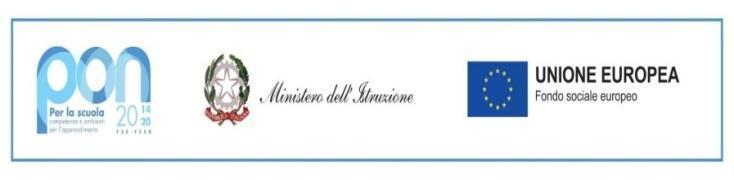 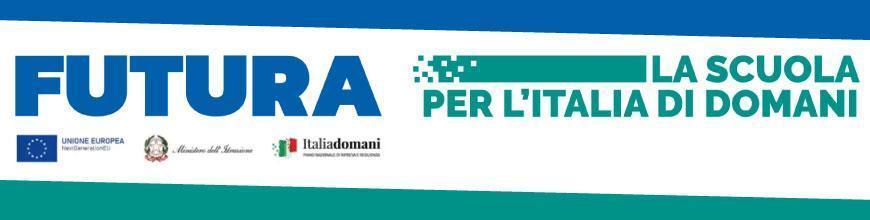 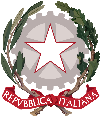 Ministero dell’Istruzione e del MeritoISTITUTO COMPRENSIVO STATALE DI VIALE LIBERTA’Scuole dell’ Infanzia “C. Corsico” - “S. Maria delle Vigne”Scuole Primarie “E. De Amicis” - “ A. Botto”Scuola Secondaria di Primo Grado “G. Robecchi”Viale Libertà, 32 – 27029 Vigevano (PV)  Tel. 0381/42464 -  Fax  0381/42474e-mail pvic83100r@istruzione.it -  Pec: pvic83100r@pec.istruzione.itSito internet: www.icvialelibertavigevano.edu.itCodice Fiscale  94034000185Codice Meccanografico: PVIC83100RISTITUTO COMPRENSIVO STATALE DI VIALE LIBERTA’Scuole dell’ Infanzia “C. Corsico” - “S. Maria delle Vigne”Scuole Primarie “E. De Amicis” - “ A. Botto”Scuola Secondaria di Primo Grado “G. Robecchi”Viale Libertà, 32 – 27029 Vigevano (PV)  Tel. 0381/42464 -  Fax  0381/42474e-mail pvic83100r@istruzione.it -  Pec: pvic83100r@pec.istruzione.itSito internet: www.icvialelibertavigevano.edu.itCodice Fiscale  94034000185Codice Meccanografico: PVIC83100R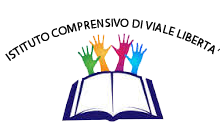 OGGETTO:  Piano nazionale di ripresa e resilienza, Missione 4 – Istruzione e ricerca – Componente 1 – Potenziamento dell’offerta dei servizi di istruzione: dagli asili nido alle università – Investimento 3.1 “Nuove competenze e nuovi linguaggi”, finanziato dall’Unione europea – Next Generation EU – “Azioni di potenziamento delle competenze STEM e multilinguistiche” – Intervento B: Realizzazione di percorsi formativi di lingua e di metodologia di durata annuale, finalizzati al potenziamento delle competenze linguistiche dei docenti in servizio e al miglioramento delle loro competenze metodologiche di insegnamento.Azioni di potenziamento delle competenze STEM e multilinguistiche(D.M. n. 65/2023)ALLEGATO “A” ALL’AVVISODOMANDA DI PARTECIPAZIONEProcedura di selezione per il conferimento di n. 2 (due) incarichi individuali aventi ad oggetto la realizzazione di percorsi formativi di lingua e di metodologia di durata annuale, finalizzati al potenziamento delle competenze linguistiche dei docenti in servizio e al miglioramento delle loro competenze metodologiche di insegnamento.CRITERI DI SELEZIONE PER ESPERTI IN METODOLOGIA CLIL - FORMAZIONE DOCENTI - INTERVENTO B -  PNRR DM 65/2023Criteri minimi di ammissione: Certificazione linguistica QCER: C1 e Certificazione TKT CLILCRITERI DI SELEZIONE PER ESPERTI IN METODOLOGIA CLIL - FORMAZIONE DOCENTI - INTERVENTO B -  PNRR DM 65/2023Criteri minimi di ammissione: Certificazione linguistica QCER: C1 e Certificazione TKT CLILTABELLA DI VALUTAZIONE TITOLIPUNTILaurea magistrale o da vecchio ordinamento 5Esperienze di docenza in Progetti di potenziamento linguistico con metodologia CLIL4 (2 per ogni progetto)Certificazioni informatiche/ Attestati CISCO, ICDL, EIPASS inerenti Reti informatiche1 TOTALE10CRITERI DI SELEZIONE PER ESPERTI IN DIDATTICA ITALIANO COME L2 - FORMAZIONE DOCENTI - INTERVENTO B -  PNRR DM 65/2023Criteri minimi di ammissione: Laurea magistrale in area linguistico-letteraria e requisiti di accesso alla cl. di conc. A23 (L2)CRITERI DI SELEZIONE PER ESPERTI IN DIDATTICA ITALIANO COME L2 - FORMAZIONE DOCENTI - INTERVENTO B -  PNRR DM 65/2023Criteri minimi di ammissione: Laurea magistrale in area linguistico-letteraria e requisiti di accesso alla cl. di conc. A23 (L2)TABELLA DI VALUTAZIONE TITOLIPUNTICertificazioni di glottodidattica5Esperienze di Attività didattica dell’italiano L2 (2 pti per ogni esperienza)4Certificazioni informatiche/ Attestati CISCO, ICDL, EIPASS inerenti Reti informatiche1 TOTALE10Luogo e dataFirma del Partecipante_______________, __________________________________________